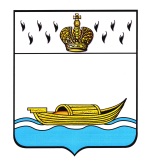 ДУМА ВЫШНЕВОЛОЦКОГО ГОРОДСКОГО ОКРУГАРЕШЕНИЕ от 30.03.2022                                        № 376Об утверждении отчёта о результатахдеятельности Главы Вышневолоцкогогородского округа и Администрации Вышневолоцкого городского округа за 2021 год В соответствии с Федеральным законом от 06.10.2003 № 131-ФЗ «Об общих принципах организации местного самоуправления в Российской Федерации», ст. 36 Устава муниципального образования Вышневолоцкий городской округ Тверской области, Дума Вышневолоцкого городского округа решила:Утвердить отчёт о результатах деятельности Главы Вышневолоцкого городского округа и Администрации Вышневолоцкого городского округа за 2021 год.Признать удовлетворительной деятельность Главы Вышневолоцкого городского округа и Администрации Вышневолоцкого городского округа в 2021 году.Настоящее решение опубликовать в газете «Вышневолоцкая правда» и разместить на официальном сайте муниципального образования Вышневолоцкий городской округ Тверской области в информационно-телекоммуникационной сети «Интернет».Решение вступает в законную силу с момента официального опубликования.Председатель ДумыВышневолоцкого городского округа                                                          Н.Н. Адров